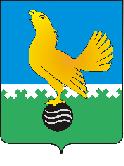 Территориальная избирательная комиссия ГОРОДА ПЫТЬ-ЯХАПОСТАНОВЛЕНИЕО заверении списка кандидатов в депутаты Думы города Пыть-Яха шестого созыва, выдвинутых избирательным объединением Местное отделение Всероссийской политической партии «ЕДИНАЯ РОССИЯ» города Пыть-Ях по многомандатному избирательному округу № 4Рассмотрев документы, представленные для заверения списка кандидатов в депутаты Думы города Пыть-Яха шестого созыва по многомандатному избирательному округу № 4, выдвинутых Местным отделением Всероссийской политической партии «ЕДИНАЯ РОССИЯ» города Пыть-Ях, в соответствии со статьей 35  Федерального закона от 12 июня 2002 года  №  67-ФЗ “Об основных гарантиях избирательных прав и права на участие в референдуме граждан Российской Федерации”,  статьей 4 Закона Ханты-Мансийского автономного округа-Югры от 30 сентября 2011 года № 81-оз “О выборах депутатов представительного органа муниципального образования в Ханты-Мансийском автономном округе-Югре”, на основании постановления Избирательной комиссии Ханты-Мансийского автономного округа-Югры от 19 февраля 2007 года № 558 «О возложении полномочий», постановления территориальной избирательной комиссии города Пыть-Яха от 17 июня 2019 года № 107/510 «О возложении полномочий окружной избирательной комиссии многомандатного избирательного округа № 4 при проведении дополнительных выборов депутатов Думы города Пыть-Яха шестого созыва»,  территориальная избирательная комиссия города Пыть-Яха постановляет:  Заверить список кандидатов в депутаты Думы города Пыть-Яха шестого созыва, выдвинутых избирательным объединением Местное отделение Всероссийской политической партии «ЕДИНАЯ РОССИЯ» города Пыть-Ях по многомандатному избирательному округу № 4, включающий два человека. Выдать уполномоченному представителю избирательного объединения Местного отделения Всероссийской политической партии «ЕДИНАЯ РОССИЯ» города Пыть-Ях копию заверенного списка кандидатов по многомандатному избирательному округу № 4. Разместить настоящее постановление на официальном сайте администрации города во вкладке «Информация» на странице «Территориальная избирательная комиссия».   Контроль за исполнением настоящего постановления возложить на председателя территориальной комиссии города Пыть-Яха          Балабанову Т.С.Председатель территориальной избирательной комиссии города Пыть-Яха			                              	Т.С.БалабановаИсполняющий обязанности секретаря территориальной избирательной комиссии города Пыть-Яха   		                                        В.Н.Бехтерева Копия списка заверена территориальной избирательнойкомиссией города Пыть-Яха от 15 июля 2019 года № 111/559Приложение к решению Местное отделения Всероссийской политической партии «ЕДИНАЯ РОССИЯ» города Пыть-Ях от 11 июля 2019 годаСПИСОКкандидатов в депутаты Думы города Пыть-Яха шестого созыва, выдвинутый Местное отделением Всероссийской политической партии «ЕДИНАЯ РОССИЯ» города Пыть-Ях по многомандатному избирательному округу № 4           Многомандатный избирательный округ № 4Миржамолов Ильёс Исроилович, дата рождения – 03 ноября 1986 года, место рождения – пос. Нау, Науского района, Ленинабадской области, адрес места жительства – Ханты-Мансийский автономный округ – Югра, город Пыть-Ях, 3 мкр. «Кедровый», ул. С. Урусова, дом 3/1, кв. 187.Хахулина Елена Викторовна, дата рождения – 09 сентября 1972 года, место рождения – гор. Макеевка, Червоногвардейского района, Донецкой области, адрес места жительства – Ханты-Мансийский автономный округ – Югра, город Пыть-Ях, 5 мкр. «Солнечный», дом 7, кв. 108.